INFORME DE PONENCIA PARA PRIMER DEBATE EN PRIMERA VUELTA AL PROYECTO DE ACTO LEGISLATIVO NÚMERO 041 DE 2021 CÁMARA“Por el cual se modifican los artículos 45 y 65 de la constitución política estableciendo el derecho fundamental a la alimentación y a no padecer hambre”.Bogotá D.C. 24 de agosto de 2021Honorable RepresentanteJULIO CÉSAR TRIANA QUINTERO PresidenteComisión Primera ConstitucionalCámara de RepresentantesCiudad.Referencia:	Informe de Ponencia para primer debate en primera vuelta al Proyecto de Acto Legislativo número 041 de 2021 Cámara.Honorables Representantes:En cumplimiento del encargo hecho por la Honorable Mesa Directiva de la Comisión Primera Constitucional de la Cámara de Representantes del Congreso de la República y de conformidad con lo establecido en el artículo 156 de la Ley 5ª de 1992, me permito rendir Informe de Ponencia para primer debate en primera vuelta al Proyecto de Acto Legislativo número 041 de 2021 Cámara, “Por el cual se modifican los artículos 45 y 65 de la constitución política estableciendo el derecho fundamental a la alimentación y a no padecer hambre”, con base en las siguientes consideraciones:EXPOSICIÓN DE MOTIVOS.CONTENIDO.Trámite de la iniciativa.Objeto del Proyecto de Acto Legislativo.Conveniencia del Proyecto.Derecho humano a la alimentación y nutrición adecuadas: alcance y contenidos.Instrumentos de derecho internacional.Cuadro comparativo Constitución.Conclusión.Competencia del CongresoConflictos de Interés.Proposición.Texto propuesto para primer debate al Proyecto de Acto Legislativo número 041 de 2021 Cámara.TRÁMITE DE LA INICIATIVA.El Proyecto de Acto Legislativo número 041 de 2021 Cámara fue radicado el día 20 de julio de 2021 por los H.R. Julián Peinado Ramírez, Juan Carlos Lozada Vargas, John Jairo Roldan Avendaño, Jezmi Lizeth Barraza Arraut, Andrés David Calle Aguas, Alejandro Alberto Vega Pérez, Alfredo Rafael Deluque Zuleta, Harry Giovanny González García, Norma Hurtado Sánchez, Cesar Augusto Lorduy Maldonado y los H.S. Juan Luis Castro Córdoba y Angélica Lisbeth Lozano Correa. El día 18 de agosto se designó como ponente al H.R. Juan Carlos Lozada Vargas.OBJETO DEL PROYECTO DE ACTO LEGISLATIVO.El presente acto legislativo busca elevar a rango constitucional el derecho humano a la alimentación y a no padecer hambre, poniendo a Colombia a la altura de los mandatos establecidos en normas internacionales de derechos humanos que han desarrollado este derecho y permitiendo que el país avance en desarrollos normativos acordes con los instrumentos internacionales de derechos humanos que el Estado ha ratificado. Se propone entonces modificar el artículo 65 de la Constitución Política de Colombia para elevar a rango constitucional los derechos a la alimentación y nutrición adecuada, y a no padecer hambre. Creando, además, un mandato específico para que el Estado garantice estos derechos. Por otro lado, y bajo esta misma línea, el Acto Legislativo 041 de 2021 Cámara pretende modificar el artículo 45 de la constitución, para establecer este mismo derecho para los adolescentes del país.CONVENIENCIA DEL PROYECTO.De acuerdo con el Reporte Global sobre Crisis Alimentarias 2020, desde que el informe comenzó a producirse en 2017, en 2019 se presentó el nivel más alto de inseguridad alimentaria aguda – es decir, aquella en que “(…) la incapacidad de una persona para consumir alimentos adecuados
pone en peligro inmediato su vida o sus medios de subsistencia”. Aproximadamente 135 millones de personas se encontraban en ese nivel de inseguridad alimentaria, mientras que otros 183 millones estaban en riesgo de llegar a ese nivel. Aunque el reporte se hizo antes de que la enfermedad causada por el COVID-19 se convirtiera en una pandemia, en este se sostiene lo siguiente:“La pandemia probablemente devastará los medios de subsistencia y la seguridad alimentaria, especialmente en contextos de fragilidad y particularmente para las personas más vulnerables que trabajan en los sectores agrícolas y no agrícolas informales. Una recesión global probablemente interrumpa las cadenas de suministro de alimento”.El 6 de mayo de 2021 se publicó el Informe Mundial de Crisis Alimentarias 2021, en donde se señala:Colombia es uno de los seis (6) países de la región en donde existe una brecha de datos en razón a la crisis migratoria vigente.155 millones de personas de 55 países o regiones en el mundo se encuentran en una situación de crisis o emergencia alimentaria.Según la Organización Mundial para la Alimentación y la Agricultura (por su sigla en inglés FAO), en Colombia padecieron hambre al menos 2,4 millones de personas en el trienio 2016-2018 y la baja talla para la edad afecta a medio millón de niños menores de 5 años.Por su parte, la última Encuesta Nacional de Situación Nutricional de Colombia, ENSIN 2015 es reveladora sobre la precariedad del panorama sobre el acceso a alimentos y el disfrute del derecho a la alimentación por parte de la población colombiana. Los datos revelan que más de la mitad de los hogares colombianos continúa con dificultades para conseguir alimentos, en la medida en que el 54.2% de ellos se encuentran en inseguridad alimentaria. De igual modo, esta Encuesta revela que ocho de cada diez hogares de población indígena y cinco de cada diez del resto de la población se encuentran en inseguridad alimentaria, así como seis de cada diez hogares liderados por mujeres y cuatro de cada diez liderados por hombres tienen este mismo problema.Con respecto a la población entre 13 y 17 años rango de edad en el que se demanda mayor consumo de alimentos ricos en energía, proteínas y micronutrientes, sector de la población a la cual se dirige una parte importante de este proyecto legislativo, la ENSIN revela que la desnutrición crónica afecta a uno de cada diez adolescentes, especialmente a los indígenas en un 36,5%, a los más pobres de la población en un 14,9% y a quienes viven en zonas rurales en un 15,7%. Además, se encontró que uno de cada cinco adolescentes (17,9%) presenta un exceso de peso derivado del consumo de alimentación que aporta pocos nutrientes.Como se pretende con este proyecto para Colombia, muchos otros Estados han realizado un reconocimiento explícito del derecho a la alimentación constitucionalmente. Países como Brasil, Ecuador, Guatemala, Nicaragua, Guyana, Panamá, Haití y Suriname han realizado un reconocimiento explícito del derecho a la alimentación constitucionalmente. Otros países como Honduras, Brasil, Costa Rica, Cuba, Ecuador, Guatemala, Panamá, Bolivia, Paraguay, Perú, República Dominicana y Uruguay lo han constitucionalizado como componente de otros derechos o circunscribiéndolo a poblaciones de especial protección. Constitucionalizar el derecho a la alimentación implica adoptar dos normas diferentes. Por un lado, una que puede clasificarse como derecho de segunda generación, es decir un derecho económico, social y cultural, de realización progresiva que es el derecho a una alimentación adecuada. Por otro lado, uno que en el marco de clasificación de los derechos en Colombia se denominaría como fundamental que es el derecho fundamental a no padecer hambre. La relevancia de este proyecto radica en que al consagrar este nuevo derecho como uno de carácter fundamental, establece a su vez una obligación al estado de construir políticas públicas en torno al desarrollo del mismo, es decir, destinar recursos tanto políticos, económicos y administrativos a que contribuyan a concretar el fin para el cuál fue promulgado el derecho. Este Congreso ha intentado en otras ocasiones constitucionalizar este derecho, aunque las iniciativas no han logrado completar la totalidad de debates requeridos. Es por ello por lo que se recogen elementos de esas anteriores discusiones para nutrir este proyecto en curso, para lo cual se recogieron las actas de dichas discusiones para concretar el articulado que hoy se presenta. De esta forma desde el año 2011, fecha en la cual un proyecto de ley con la misma finalidad alcanzó a surtir 7 debates, se introdujo que este no podía ser sujeto de una sola modificación al artículo 65, pues era necesario establecerlo también como un derecho de los adolescentes en el artículo 45 constitucional, si bien el derecho se encuentra en el contenido del artículo 44 como un derecho fundamental, este es solo exigible para los niños y niñas, por lo que es menester darle un mayor alcance poblacional. Al introducir ambas modificaciones estamos estableciendo que el derecho fundamental a la alimentación es un derecho universal, erga omnes y que las políticas que se construyan a su alrededor deberán estar al alcance de todas las personas.DERECHO HUMANO A LA ALIMENTACIÓN Y NUTRICIÓN ADECUADAS: ALCANCE Y CONTENIDOS.Desde sus primeros abordajes hasta la actualidad se han producido diversos desarrollos en torno a las miradas sobre el derecho humano a la alimentación. A partir de un abordaje holístico, organizaciones internacionales como FIAN han reconceptualizado el derecho a la alimentación adecuada como derecho humano a la alimentación y nutrición adecuadas (DHANA), con el objetivo de resaltar la importancia del componente nutricional, más allá del enfoque medicalizado y restrictivo que le ha sido dado tradicionalmente por otros enfoques. Así mismo, y reconociendo que este derecho debe interpretarse desde la comprensión de su intrínseca relación con el proceso alimentario y conceptos como la soberanía alimentaria y las autonomías alimentarias, la denominación de adecuadas se señala en plural, para significar la importancia de dar respuesta a las necesidades específicas de cada colectivo humano, en tanto no hay una sola alimentación y nutrición, sino que éstas se deben corresponder con las especificidades de cada pueblo. Esta mirada también apunta a entender que la garantía de este derecho debe superar una mirada antropocéntrica, pues la protección ambiental y los derechos de la naturaleza también son indispensables para garantizar el DHANA de esta y de las futuras generaciones. Como derecho humano, además, la alimentación se interrelaciona y es interdependiente con otros derechos. Otro de los elementos a destacar es la importancia de reconocer la alimentación como proceso, lo cual se contrapone a la mirada según la cual se suele caer en el error de creer que lo alimentario se reduce al acto de comer. Esta percepción favorece la violación misma del derecho, pues enaltece visiones precarias o asistencialistas, desdibujando la discusión de fondo sobre los problemas estructurales que llevan al hambre y la malnutrición, sus causas, sus responsables y su perpetuación. La alimentación concebida desde una perspectiva de derechos implica que no se reduce a exigir o garantizar el acto de comer o de cubrir las necesidades alimentarias y nutricionales de un individuo o un colectivo humano. Por supuesto, en situaciones de emergencia, este es un factor importante, pero el derecho humano a la alimentación y nutrición adecuada es mucho más complejo, dado que hace referencia a la alimentación como proceso.Gráfico 1. La alimentación como proceso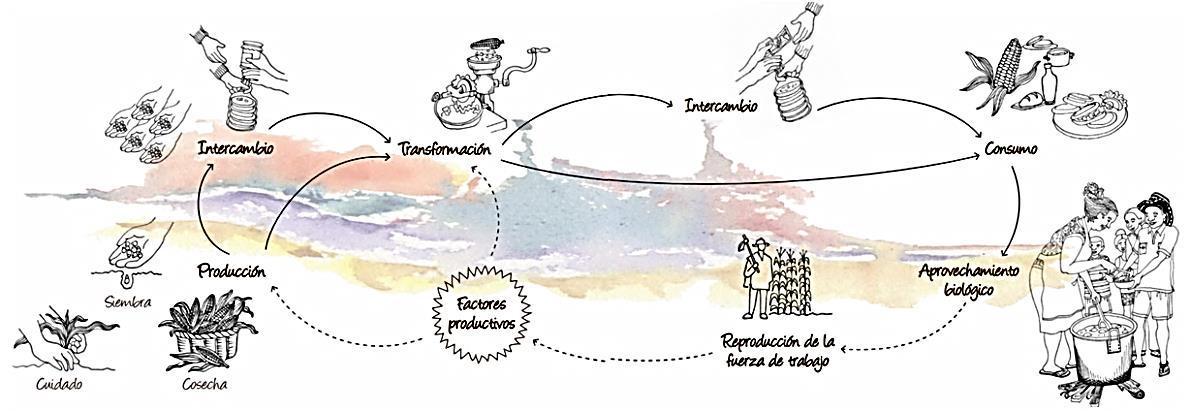 Fuente: FIAN Colombia. La exigibilidad del Derecho Humano a la Alimentación. Qué es y cómo hacerla, 2015, p.17.Como se observa en la figura, el proceso alimentario implica la concepción de su circularidad y da cuenta de la transacción física y económica junto con los intercambios culturales, sociales, políticos, de poder, ambientales, cosmogónicos y de conocimientos. De esta manera, el proceso alimentario tiene múltiples fases, que incluyen: i. Producción: es la forma primaria como se consigue un alimento, donde también se consideran mecanismos de obtención, tales como la pesca, la cría, la caza, la recolección, entre otros. En la caracterización de estos mecanismos es fundamental ver quiénes se encargan de estas labores, cómo lo hacen, cuál es la relación que tienen con los factores productivos, si lo que producen ayuda a su alimentación vía autoconsumo, si están protegidos y si reciben apoyo por parte del Estado para la producción de alimentos. ii. Intercambio de alimentos: se da por mecanismos de mercado, pero también mediante las redes solidarias y comunitarias, vía parentesco y vecindad, que suelen tomar una mayor relevancia en los momentos de crisis. Es importante identificar qué productos circulan por esta vía no monetaria en formas y momentos culturales o sociales específicos, tales como celebraciones, ritos de paso, etc., pues forman parte del primer acervo cultural que suele romperse cuando hay violaciones al derecho. iii. Transformación: contempla el proceso efectuado en los hogares, previo al consumo, incluyendo la transmisión de conocimientos asociados a su preparación como los saberes gastronómicos y culinarios. Así mismo, las transformaciones artesanales a pequeña escala y las del sector industrial. iv. Consumo, uso o aprovechamiento biológico del alimento: esto es lo que se conoce como nutrición y tiene que ver con los mecanismos de acceso a los alimentos (físico o económico), la frecuencia en que aquellos que son nutricionalmente adecuados son ingeridos, la condición de salud de quien se alimenta, la salubridad del entorno físico, ambiental y humano, los faltantes o excesos nutricionales que pueden determinar una nutrición insuficiente o una malnutrición. Cuando la alimentación y la nutrición son adecuadas, reconstruyen o regeneran las condiciones vitales que, entre otras cosas, nos permiten, mediante nuestra fuerza de trabajo, salud e inteligencia, mantener en marcha de nuevo dicho proceso alimentario en condiciones de dignidad. En este punto es clave insistir en lo adecuado de la alimentación y no solo desde una perspectiva de lo inmediato, sino que también a largo plazo. Desde esta mirada amplia e integral, y desde el reconocimiento de la circularidad del proceso alimentario, es también necesario integrar la comprensión de los sistemas productivos. Se trata de ver que los componentes que integran dichos sistemas no solo tocan factores bióticos, técnicos (el cómo se produce) o de resultados (medibles desde la eficacia y eficiencia), sino que responden a estructuras socioculturales, ambientales, económicas y políticas, y con ellas, a las formas de pensar y organizar el territorio. INSTRUMENTOS DE DERECHO INTERNACIONAL.El primer instrumento de derecho internacional en el que se hace referencia a la alimentación como un derecho es la Declaración Universal de Derechos del Hombre – en adelante DUDH – de 1948, la cual, en su artículo 25, establece que como parte del “(…) derecho a un nivel de vida adecuado que (…) asegure, la salud y el bienestar (…)” toda persona debe tener asegurado, entre otros elementos, “(…) la alimentación (…)”. En esta declaración, la temática se aborda forma general.  El Pacto Internacional de Derechos Económicos, Sociales y Culturales – en adelante PIDESC – es el instrumento internacional que desarrolla con mayor profundidad este derecho. Su artículo 11 trae dos numerales orientados a plantear las obligaciones específicas de los Estados respecto al tema. En el primer numeral, en un sentido similar al del artículo 25 de la DUDH, se reconoce la alimentación como parte del “(…) derecho de toda persona a un nivel de vida adecuado (…)”, además de crear el mandato para los Estados de tomar “(…) las medidas apropiadas para asegurar la efectividad de este derecho (…)”. En el segundo numeral, se establece que los Estados parte reconocen, de manera específica, “(…) el derecho fundamental de toda persona a estar protegida contra el hambre (…)”. A renglón seguido, se establece que se deberán tomar las medidas necesarias para: “Mejorar los métodos de producción, conservación y distribución de alimentos mediante la plena utilización de los conocimientos técnicos y científicos, la divulgación de principios sobre nutrición y el perfeccionamiento o la reforma de los regímenes agrarios de modo que se logren la explotación y la utilización más eficaces de las riquezas naturales;“Asegurar una distribución equitativa de los alimentos mundiales en relación con las necesidades, teniendo en cuenta los problemas que se plantean tanto a los países que importan productos alimenticios como a los que los exportan”.De esta forma, el PIDESC reconoce explícitamente el derecho objeto de este proyecto de acto legislativo, además de crear obligaciones específicas para los Estados, encaminando su labor a materializarlo. Es necesario llamara la atención sobre un punto: el derecho a estar protegido contra el hambre es el único clasificado como fundamental por este Pacta; lo que muestra su relevancia. Otros instrumentos internacionales consagran el derecho referido a poblaciones específicas. En ese sentido: La Convención sobre los Derechos del Niño establece en su artículo 24 “(…) el derecho del niño al disfrute del más alto nivel posible de salud y a servicios para el tratamiento de las enfermedades y la rehabilitación de la salud (…)”, el cual será garantizado por el Estado a través de, entre otras medidas, “(…) combatir las enfermedades y la malnutrición en el marco de la atención primaria de la salud mediante, entre otras cosas, la aplicación de la tecnología disponible y el suministro de alimentos nutritivos adecuados y agua potable salubre, teniendo en cuenta los peligros y riesgos de contaminación del medio ambiente”. La Convención sobre la Eliminación de todas las Formas de Discriminación contra la Mujer considera como una problemática a resolver “(…) el hecho de que en situaciones de pobreza la mujer tiene un acceso mínimo a la alimentación (…)” y establece como una obligación de los Estados parte el asegurar para la mujer “(…) una nutrición adecuada durante el embarazo y la lactancia (…)”. La Convención sobre el Derecho de las Personas con Discapacidad, en términos similares a la DUDH, establece que los Estados parte “(…) reconocen el derecho de las personas con discapacidad a un nivel de vida adecuado para ellas y sus familias, lo cual incluye alimentación (…)”.De igual forma, hay declaraciones internacionales y resoluciones de la ONU así como instrumentos de carácter regional que tocan el derecho a la alimentación. Entre estos últimos, resalta, por su relevancia regional, el Protocolo Adicional a la Convención Americana sobre Derechos Humanos en materia de Derechos Económicos, Sociales y Culturales, "Protocolo de San Salvador" reconoce en su artículo 12 el derecho a la alimentación, y lo desarrolla en dos numerales: “Toda persona tiene derecho a una nutrición adecuada que le asegure la posibilidad de gozar del más alto nivel de desarrollo físico, emocional e intelectual.Con el objeto de hacer efectivo este derecho y a erradicar la desnutrición, los Estados parte se comprometen a perfeccionar los métodos de producción, aprovisionamiento y distribución de alimentos, para lo cual se comprometen a promover una mayor cooperación internacional en apoyo de las políticas nacionales sobre la materia”Existen por otra parte diferentes instrumentos de derecho internacional no vinculantes, con los que se ha logrado crear un marco de desarrollo e interpretación de este derecho. Estos son, principalmente, aquellos instrumentos producidos por la Organización de las Naciones Unidas para la Alimentación y la Agricultura – FAO, por sus siglas en inglés –, la Comisión de Derechos Humanos de las Naciones Unidas y el Comité de los Derechos Económicos, Sociales y Culturales (por su sigla en inglés CESCR).Vale la pena resaltar la Declaración Sobre el Derecho al Desarrollo de1986 según la cual “Los Estados deben adoptar, en el plano nacional, todas las medidas necesarias para la realización del derecho al desarrollo y garantizarán, entre otras cosas, la igualdad de oportunidades para todos en cuanto al acceso a los recursos básicos, la educación, los servicios de salud, los alimentos, la vivienda, el empleo y la justa distribución de los ingresos (…)” (art.8). Igualmente, la Declaración Universal Sobre la Erradicación del Hambre y la Malnutrición (1974) refiere que:“todos los hombres, mujeres y niños tienen el derecho inalienable a no padecer de hambre y malnutrición a fin de poder desarrollarse plenamente y conservar sus capacidades físicas y mentales (...) Los gobiernos tienen la responsabilidad fundamental de colaborar entre sí para conseguir una mayor producción alimentaria y una distribución más equitativa y eficaz de alimentos entre los países y dentro de ellos. Los gobiernos deberían iniciar inmediatamente una lucha concertada más intensa contra la malnutrición crónica y las enfermedades por carencia que afectan a los grupos vulnerables y de ingresos más bajos”.Así mismo Las “Directrices voluntarias en apoyo de la realización progresiva del derecho a una alimentación adecuada en el contexto de la seguridad alimentaria nacional” aprobadas en 2004, son pertinentes pues tienen como objetivo central orientar a los Estados en sus esfuerzos de lograr la realización progresiva del derecho a una alimentación adecuada. Igualmente la Declaración de Naciones Unidas sobre los derechos de los campesinos y de otras personas que trabajan en las zonas rurales hace referencia en el artículo 15 al derecho que tienen los campesinos a la alimentación, a no padecer hambre y a la soberanía alimentaria, que comprende el derecho a una alimentación saludable y culturalmente apropiada, producida mediante métodos ecológicamente racionales y sostenibles, y el derecho a definir sus propios sistemas de alimentación y agricultura.Por su parte, el Comité de los Derechos Económicos, Sociales y Culturales se ha pronunciado en varias oportunidades en relación con el alcance del derecho a la alimentación y en su Observación General Número 12 de 1999 define el derecho a la alimentación adecuada como aquel que: “se ejerce cuando ejerce cuando todo hombre, mujer o niño, ya sea sólo o en común con otros, tiene acceso físico y económico, en todo momento, a la alimentación adecuada o a medios para obtenerla. El Derecho a la Alimentación adecuada no debe interpretarse, por consiguiente, en forma estrecha o restrictiva asimilándolo a un conjunto de calorías, proteínas y otros elementos nutritivos concretos. El Derecho a la Alimentación adecuada tendrá que alcanzarse progresivamente. No obstante, los Estados tienen la obligación básica de adoptar las medidas necesarias para mitigar y aliviar el hambre tal como se dispone en el párrafo 2 del artículo 11, incluso en caso de desastre natural o de otra índole” .Esta Observación también señaló que el derecho a una alimentación adecuada está inseparablemente vinculado a la dignidad inherente de la persona humana y es indispensable para el disfrute de otros derechos humanos consagrados en la Carta Internacional de Derechos Humanos. En cuanto a las obligaciones de los Estados en relación con la garantía de este derecho esta Observación destaca la obligación principal de adoptar medidas para lograr progresivamente el pleno ejercicio del derecho lo “más rápidamente posible” además de comprometerse a adoptar medidas para garantizar que toda persona tenga acceso al mínimo de alimentos esenciales suficientes inocuos y nutritivamente adecuados para protegerla contra el hambre.Así mismo, entendido como derecho humano especifica que el derecho a la alimentación adecuada impone al Estado las obligaciones de respetar (abstenerse de adoptar medidas que impidan el acceso), proteger (velar porque terceros no priven a las personas del ejercicio de este derecho) y realizar (que comprende por un lado, la obligación de facilitar condiciones para el acceso y utilización por parte de la población de los recursos y medios que aseguren sus medios de vida incluida su seguridad alimentaria; y por otro, la obligación de hacer efectivo el derecho cuando una persona o grupo está en incapacidad de acceder al derecho). Finalmente, el último informe de la Relatora Especial para el derecho a la alimentación Hilal Elver publicado este año, destaca que a pesar del objetivo de “hambre cero” y lucha contra la malnutrición previsto para 2030, la realización del derecho a la alimentación sigue siendo una realidad lejana, cuando no imposible, para demasiadas personas. Al respecto señala que los Estados siguen haciendo caso omiso a los derechos económicos, sociales y culturales, sobre todo el derecho a la alimentación. Indica que hay 170 países que son parte del PIDESC y sin embargo tan solo 30 países han reconocido expresamente el derecho en la constitución. Añade que los Estados son garantes de derechos y todas las personas son titulares de estos más no receptores pasivos de caridad por lo que es una obligación de los Estados garantizar unas instituciones que posibiliten la exigibilidad del derecho a la alimentación. Como se advierte, además de las normas e instrumentos internacionales que establecen obligaciones y referentes relevantes frente al Estado colombiano en relación con las garantías del derecho a la alimentación, se está en mora de avanzar hacia la constitucionalización de este derecho y de garantizar su carácter fundamental en relación con la población más vulnerable.Finalmente es importante mencionar que la jurisprudencia de la Corte Constitucional en varias sentencias se ha referido al derecho a la alimentación adecuada, a veces en pronunciamientos directos sobre el conjunto de componentes que integran el derecho a la alimentación, y en otras oportunidades aplicando el concepto de conexidad con los derechos fundamentales. Aunque los pronunciamientos son numerosos, se pueden destacar a modo de ejemplo las sentencias que han hablado sobre el derecho a la alimentación de los niños y niñas, la importancia del derecho en los entornos educativos, la alimentación para comunidades rurales y víctimas de desplazamiento forzado, la garantía de este derecho para personas privadas de la libertad y la amplia jurisprudencia de los derechos sociales en el estado colombiano, entre otras. CUADRO COMPARATIVO CONSTITUCIÓN.CONCLUSIÓN.Es relevante, entonces, avanzar en la constitucionalización de lo dispuesto en el presente proyecto de acto legislativo para responder a las disposiciones internacionales que ha tratado la materia y avanzar en la materialización de un país que no padezca el flagelo del hambre. Por supuesto una modificación constitucional, en sí misma, no conjurará el problema sin embargo dará paso a: una ley estatutaria que regule la materia y que deberá ser aprobada por el Congreso de la República posterior a la entrada en vigencia del presente Acto Legislativo, y al trabajo conjunto de todo el engranaje estatal para avanzar en llevar a cabo lo que aquí se dispone. Así mismo, considerando la situación derivada por la pandemia, será necesario que la ley estatutaria que desarrolle este derecho fundamental contemple mecanismos dirigidos de manera específica a conjurar la situación actual en materia alimentaria. Por esto, se invita a los miembros del Congreso de la República a acompañar la presente iniciativa.COMPETENCIA DEL CONGRESO.8.1 CONSTITUCIONAL:ARTICULO 114. Corresponde al Congreso de la República reformar la Constitución, hacer las leyes y ejercer control político sobre el gobierno y la administración.El Congreso de la República, estará integrado por el Senado y la Cámara de RepresentantesARTICULO  150. Corresponde al Congreso hacer las leyes. Por medio de ellas ejerce las siguientes funciones:Interpretar, reformar y derogar las leyes. Expedir códigos en todos los ramos de la legislación y reformar sus disposiciones.Aprobar el plan nacional de desarrollo y de inversiones públicas que hayan de emprenderse o continuarse, con la determinación de los recursos y apropiaciones que se autoricen para su ejecución, y las medidas necesarias para impulsar el cumplimiento de los mismos.Definir la división general del territorio con arreglo a lo previsto en esta Constitución, fijar las bases y condiciones para crear, eliminar, modificar o fusionar entidades territoriales y establecer sus competencias.8.2 LEGAL: LEY 3 DE 1992. POR LA CUAL SE EXPIDEN NORMAS SOBRE LAS COMISIONES DEL CONGRESO DE COLOMBIA Y SE DICTAN OTRAS DISPOSICIONES.ARTÍCULO 2º Tanto en el Senado como en la Cámara de Representantes funcionarán Comisiones Constitucionales Permanentes, encargadas de dar primer debate a los proyectos de acto legislativo o de ley referente a los asuntos de su competencia.Las Comisiones Constitucionales Permanentes en cada una de las Cámaras serán siete (7) a saber:Comisión Primera.Compuesta por diecinueve (19) miembros en el Senado y treinta y cinco (35) en la Cámara de Representantes, conocerá de: reforma constitucional; leyes estatutarias; organización territorial; reglamentos de los organismos de control; normas generales sobre contratación administrativa; notariado y registro; estructura y organización de la administración nacional central; de los derechos, las garantías y los deberes; rama legislativa; estrategias y políticas para la paz; propiedad intelectual; variación de la residencia de los altos poderes nacionales; asuntos étnicos.CONFLICTOS DE INTERÉS.Dando alcance a lo establecido en el artículo 3 de la Ley 2003 de 2019, “Por la cual se modifica parcialmente la Ley 5 de 1992”, se hacen las siguientes consideraciones a fin de describir la circunstancias o eventos que podrían generar conflicto de interés en la discusión y votación de la presente iniciativa legislativa, de conformidad con el artículo 286 de la Ley 5 de 1992, modificado por el artículo 1 de la Ley 2003 de 2019, que reza: “Artículo 286. Régimen de conflicto de interés de los congresistas. Todos los congresistas deberán declarar los conflictos De intereses que pudieran surgir en ejercicio de sus funciones.Se entiende como conflicto de interés una situación donde la discusión o votación de un proyecto de ley o acto legislativo o artículo, pueda resultar en un beneficio particular, actual y directo a favor del congresista. Beneficio particular: aquel que otorga un privilegio o genera ganancias o crea indemnizaciones económicas o elimina obligaciones a favor del congresista de las que no gozan el resto de los ciudadanos. Modifique normas que afecten investigaciones penales, disciplinarias, fiscales o administrativas a las que se encuentre formalmente vinculado. Beneficio actual: aquel que efectivamente se configura en las circunstancias presentes y existentes al momento en el que el congresista participa de la decisión. Beneficio directo: aquel que se produzca de forma específica respecto del congresista, de su cónyuge, compañero o compañera permanente, o parientes dentro del segundo grado de consanguinidad, segundo de afinidad o primero civil.”Sobre este asunto la Sala Plena Contenciosa Administrativa del Honorable Consejo de Estado en su sentencia 02830 del 16 de julio de 2019, M.P. Carlos Enrique Moreno Rubio, señaló que:“No cualquier interés configura la causal de desinvestidura en comento, pues se sabe que sólo lo será aquél del que se pueda predicar que es directo, esto es, que per se el alegado beneficio, provecho o utilidad encuentre su fuente en el asunto que fue conocido por el legislador; particular, que el mismo sea específico o personal, bien para el congresista o quienes se encuentren relacionados con él; y actual o inmediato, que concurra para el momento en que ocurrió la participación o votación del congresista, lo que excluye sucesos contingentes, futuros o imprevisibles. También se tiene noticia que el interés puede ser de cualquier naturaleza, esto es, económico o moral, sin distinción alguna”.Se tiene entonces que el presente proyecto de ley al tener por objeto elevar a rango constitucional el derecho humano a la alimentación y a no padecer hambre, al ser de alcance general, no genera conflictos de interés en razón a que no contempla beneficios particulares, actuales y directos a los congresistas, cónyuge, compañero o compañera permanente o pariente dentro del segundo grado de consanguinidad, segundo de afinidad o primero civil, conforme a lo dispuesto en la ley.Es menester señalar, que la descripción de los posibles conflictos de interés que se puedan presentar frente al trámite o votación del presente proyecto de ley, conforme a lo dispuesto en el artículo 291 de la Ley 5 de 1992 modificado por la Ley 2003 de 2019, no exime al Congresista de identificar causales adicionales en las que pueda estar incurso.PROPOSICIÓN.Con fundamento en las anteriores consideraciones, presento ponencia positiva y solicito a los Honorables Representantes que integran la Comisión Primera de la Cámara de Representantes dar Primer Debate en primera vuelta al Proyecto de Acto Legislativo número 041 de 2021 Cámara “Por el cual se modifican los artículos 45 y 65 de la constitución política estableciendo el derecho fundamental a la alimentación y a no padecer hambre”.Cordialmente,JUAN CARLOS LOZADA VARGASRepresentante a la CámaraPonenteTEXTO PROPUESTO PARA PRIMER DEBATE EN PRIMERA VUELTA AL PROYECTO DE ACTO LEGISLATIVO NÚMERO 041 DE 2021 CÁMARA. “Por el cual se modifican los artículos 45 y 65 de la constitución política estableciendo el derecho fundamental a la alimentación y a no padecer hambre”.EL CONGRESO DE COLOMBIADECRETA:ARTÍCULO 1º. Modifíquese el artículo 45 de la Constitución Política, el cual quedará así:ARTÍCULO 45o. El adolescente tiene derecho a la protección y a la formación integral, así como a recibir una alimentación adecuada y acorde a las necesidades nutricionales para su correcto desarrollo.El Estado y la sociedad garantizan la participación activa de los jóvenes en los organismos públicos y privados que tengan a cargo la protección, educación y progreso de la juventud.ARTÍCULO 2º. Modifíquese el artículo 65 de la Constitución Política, el cual quedará así:ARTÍCULO 65o. Toda persona goza del derecho a un mínimo de alimentación y nutrición adecuada, y a no padecer hambre. El Estado garantizará progresivamente estos derechos y promoverá condiciones de seguridad alimentaria y soberanía alimentaria en el territorio nacional.La producción de alimentos gozará de la especial protección del Estado. Para tal efecto, se otorgará prioridad al desarrollo integral de las actividades agrícolas, pecuarias, pesqueras, forestales y agroindustriales, así como también a la construcción de obras de infraestructura física y adecuación de tierras.De igual manera, el Estado promoverá la investigación y la transferencia de tecnología para la producción de alimentos y materias primas de origen agropecuario, con el propósito de incrementar la productividad, dando prioridad a las formas de producción de alimentos que estén acorde con una dieta saludable y que generen un menor impacto ambiental.La parte general del Plan Nacional de Desarrollo deberá incluir un capítulo en el que se especifiquen las acciones que adelantará el Gobierno nacional, en coordinación con los demás órganos del Estado, para materializar lo establecido en este artículo.ARTÍCULO 3. Luego de la promulgación de este acto legislativo, el Congreso de la República tendrá hasta un (1) año para aprobar la ley estatutaria que desarrolle este derecho.ARTÍCULO 4. VIGENCIA. El presente Acto Legislativo rige a partir de su promulgación y deroga todas las normas que le sean contrarias.Cordialmente,JUAN CARLOS LOZADA VARGASRepresentante a la Cámara.Ponente.TEXTO LEGAL VIGENTEConstitución Política de ColombiaTEXTO PROPUESTOConstitución Política de ColombiaARTÍCULO 45. El adolescente tiene derecho a la protección y a la formación integral.El Estado y la sociedad garantizan la participación activa de los jóvenes en los organismos públicos y privados que tengan a cargo la protección, educación y progreso de la juventud.ARTÍCULO 45. El adolescente tiene derecho a la protección y a la formación integral, así como a recibir una alimentación adecuada y acorde a las necesidades nutricionales para su correcto desarrollo.El Estado y la sociedad garantizan la participación activa de los jóvenes en los organismos públicos y privados que tengan a cargo la protección, educación y progreso de la juventudARTÍCULO 65. La producción de alimentos gozará de la especial protección del Estado. Para tal efecto, se otorgará prioridad al desarrollo integral de las actividades agrícolas, pecuarias, pesqueras, forestales y agroindustriales, así como también a la construcción de obras de infraestructura física y adecuación de tierras.De igual manera, el Estado promoverá la investigación y la transferencia de tecnología para la producción de alimentos y materias primas de origen agropecuario, con el propósito de incrementar la productividad.ARTÍCULO 65. Toda persona goza del derecho a un mínimo de alimentación y nutrición adecuada, y a no padecer hambre. El Estado garantizará progresivamente estos derechos y promoverá condiciones de seguridad alimentaria y soberanía alimentaria en el territorio nacional.La producción de alimentos gozará de la especial protección del Estado. Para tal efecto, se otorgará prioridad al desarrollo integral de las actividades agrícolas, pecuarias, pesqueras, forestales y agroindustriales, así como también a la construcción de obras de infraestructura física y adecuación de tierras.De igual manera, el Estado promoverá la investigación y la transferencia de tecnología para la producción de alimentos y materias primas de origen agropecuario, con el propósito de incrementar la productividad, dando prioridad a las formas de producción de alimentos que estén acorde con una dieta saludable y que generen un menor impacto ambiental.La parte general del Plan Nacional de Desarrollo deberá incluir un capítulo en el que se especifiquen las acciones que adelantará el Gobierno nacional, en coordinación con los demás órganos del Estado, para materializar lo establecido en este artículo.